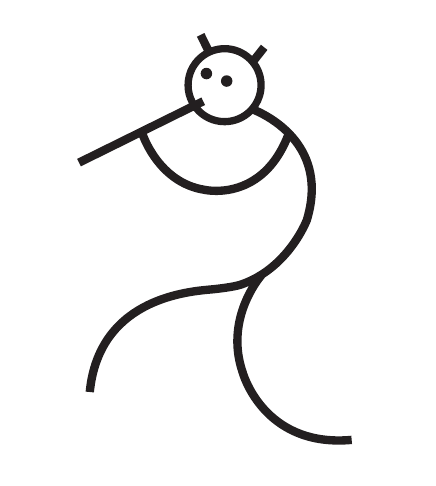 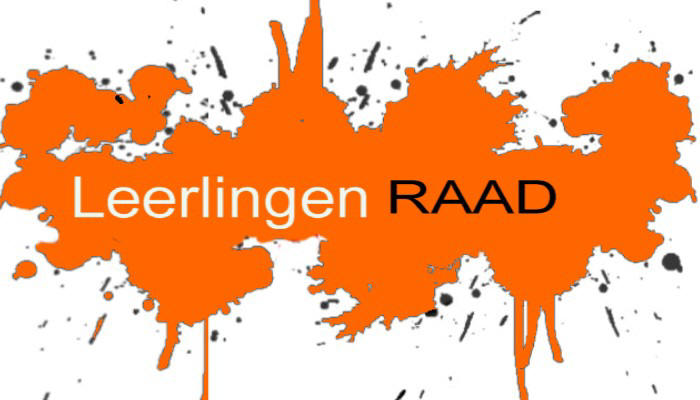 09/12/2014Aanwezig:	Bas, Casimir, Wieske, Anis, Emma, Nora, Tristan, Renaat, BartTo do’s, resultaten, acties, … vanuit de vorige vergadering (stand van zaken)Voetbalveld in het park, goals… => Monk stelt de vraag via mail aan burgemeester Daniël Termont (daniel.termont@gent.be). Stad Gent (groendienst) kan wijzigingen aanbrengen aan het park, de school niet. => NOG NIET GEBEURD… Wieske en Nora volgen dit verder op en brengen verslag uit op de volgende vergadering.Nieuwe instrumenten… Zesde altijd gitaarles? Ukulele kan ook… Bart bekijkt de mogelijkheden met Linard. 
=> SINTERKLAAS BRACHT UKULELES!!Leefgroep Monk wil graag een diertje in de klas… Als Lotte dit wil en kan organiseren, mag dit van Bart.=> NOG GEEN NIEUWS HIEROMTRENTToiletten: We organiseren met de leerlingenraad een klusdag op 14 december. Wieske en Nora stellen hiervoor een brief en geven deze aan Bart.=> OPGELET… BRIEF WERD NIET OPGESTELD… BART DEED OPROEP! VERF IS BESTELD DOOR BART. IEDEREEN VRAAGT NOG EENS IN EIGEN LEEFGROEP WIE KOMT HELPEN!Refter en studie: Ondanks extra toezichter nog steeds niet zo goed. BART VOLGT DIT VERDER OP EN REKENT OOK OP ALLE KINDEREN OM MEER RESPECT TE HEBBEN.Bas had gesprekje met Lies naar aanleiding van haar persoonlijk puntje op vorige leerlingenraad. Dansen vind Bas niet altijd zo leuk, verstoppertje en tikkertje wel. Lies legde uit dat alles aan bod komt. Soms kan het zijn dat er iets tussen zit dat je minder leuk vindt, soms vind je het superleuk. We proberen in de sportles zoveel mogelijk uit.Kalender komende periode14 december:	Klusdag toiletten15 december:	Wat als?16 december:	Rapport19 december:	Toonmoment en winterhappening20 december:	Kerstvakantie‘Wat loopt er goed?’-rondjeWieske:	Toffe lessen lichamelijke opvoeding met veel variatie in activiteiten! Nora:		Ateliers onder de middag worden door iedereen als heel leuk ervaren! Leuk dat er keuze is naar interesse.Tristan:		Ateliers!Emma:		Ook Brel vindt de ateliers leuk!Bas:		Mooie en leuke kleutertoiletten.Anis:		Minder ruzie in het park!	Casimir:	Niets speciaalRenaat:		Leuk dat we nog in het bos kunnen spelen.‘Wat kan beter?’-rondjeWieske:	De regels in verband met de flippo’s zijn niet meer duidelijk. DIT WORDT MET HET TEAM DONDERDAG OP DE VERGADERING BESPROKEN!Nora:	In de gang is het niet meer rustig en stil. Er wordt te weinig geluisterd naar de leefgroepbegeleidsters waardoor we langer moeten wachten om naar beneden te gaan. Tristan:		Niets speciaalEmma:		De toiletten boven…Bas:		Niets speciaalAnis:	De regels in verband met de flippo’s zijn niet meer duidelijk. Sommige kinderen uit onze leefgroep willen elke dag met de flippo’s kunnen spelen.Casimir:	Meer respect voor de natuur op onze speelplaats!Renaat:		Niets speciaalPunten vanuit de klassenraden (schriftjes NOG NIET IN ALLE KLASSEN AANWEZIG)Monk:- 	Wat gebeurt er met de opbrengst van de veiling? DIT WORDT MET HET TEAM DONDERDAG OP DE VERGADERING BESPROKEN!Brel:- 	Geen puntenSaint-Saëns:- 	Geen puntenChopin:- 	Geen puntenVolgende afspraakDe leerlingenraad komt de volgende keer samen op dinsdag 20 januari 2014 om 12u00 (we eten samen boterhammen in de hangar).  